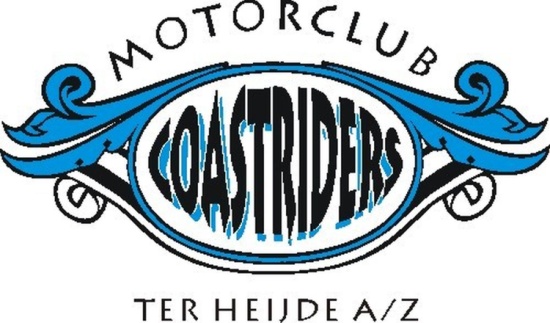 AANMELDINGSFORMULIER         M.V. COAST RIDERS TER HEIJDE A/ZAchternaam: _________________________________________________Man / VrouwVoorletters:  _________________________________________________Roepnaam:  _________________________________________________Geboortedatum:  _____________________________________________Adres:  _____________________________________________________Postcode: _____________	Woonplaats:  __________________________Telefoonnummer: ____________________________________________E-mail: _____________________________________________________Bank/Giro nummer: ___________________________________________Het eenmalige inschrijfgeld en contributie wordt automatisch van uw rekening afgeschreven. Inschrijfgeld bedraagt € 9,- en contributie € 55,- per jaar, aanmelden vanaf Juli €27,50. Je betaalt als nieuw lid, tot na een vol kalenderjaar, de kosten van verenigingsactiviteiten zelf, dit ter beoordeling van het bestuur.  Ik bezit een:Supersport    Sport	Sport-toer	Toer	Chopper	CruiserMerk: _____________________________________________________Type: _____________________________________________________Heeft U bezwaar dat de vereniging uw voor-, achternaam, en eventueel telefoonnummer onder de leden bekend maakt?                                            Ja / NeeWilt u toegevoegd worden aan de verenigings-whatsapp?  Ja / NeeLid van andere motorrijders vereniging?                              Ja / NeeIs U ooit een lidmaatschap van een vereniging, van welke aard ook, geweigerd, opgezegd, of zijn er beperkende voorwaarden gesteld?                       Ja / NeeOndergetekende verklaart akkoord te gaan met de statuten en huishoudelijk reglement, deze liggen ter inzage in de Viskeet.Handtekening: Plaats: _________________________  Datum: ______________________________Secretariaat: L. van de Geer,  Meidoorn 38,  2671PN,  Naaldwijk.Voor inlichtingen: +31 622720940 of:mv coastriders@hotmail.com of de site: www.coastriders.nl Trefpunt: Cafe “De Viskeet”, Strandweg 15 Ter Heijde a/z, 0174-213409